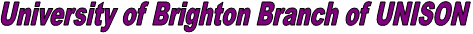 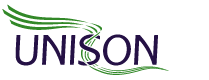 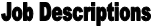 Communications officerTo promote UNISON’S policies and assist in providing information to membersTo assist with efforts to recruit and organise membersTo help support UNISON’S national and regional campaignsTo help create a positive image for the branch among members, potential members and the publicTo produce news-sheet or bulletins for distribution to branch members To ensure that publicity and campaign materials are distributed to UNISON representatives, members and non-membersTo monitor local media for stories which affect the branchTo help ensure that the branch makes effective contact with the media wherever necessary.If you would like to take on the role described above, please complete the enclosed nomination form.